День природи в пришкільному таборі15.06.2015 року ЗНЗ І-ІІІ ступенів №15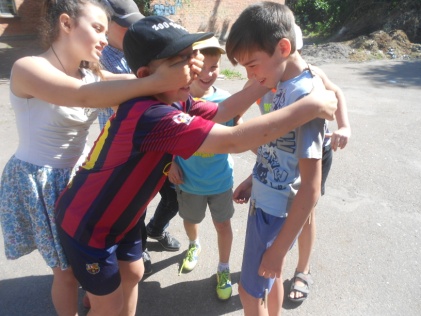 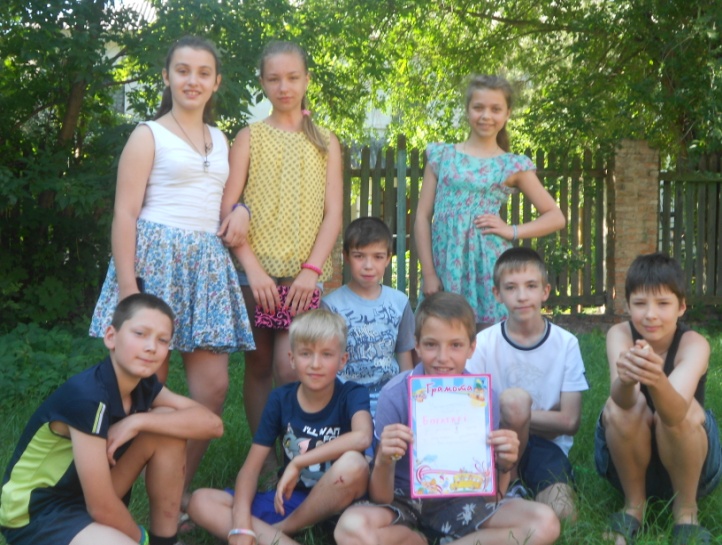 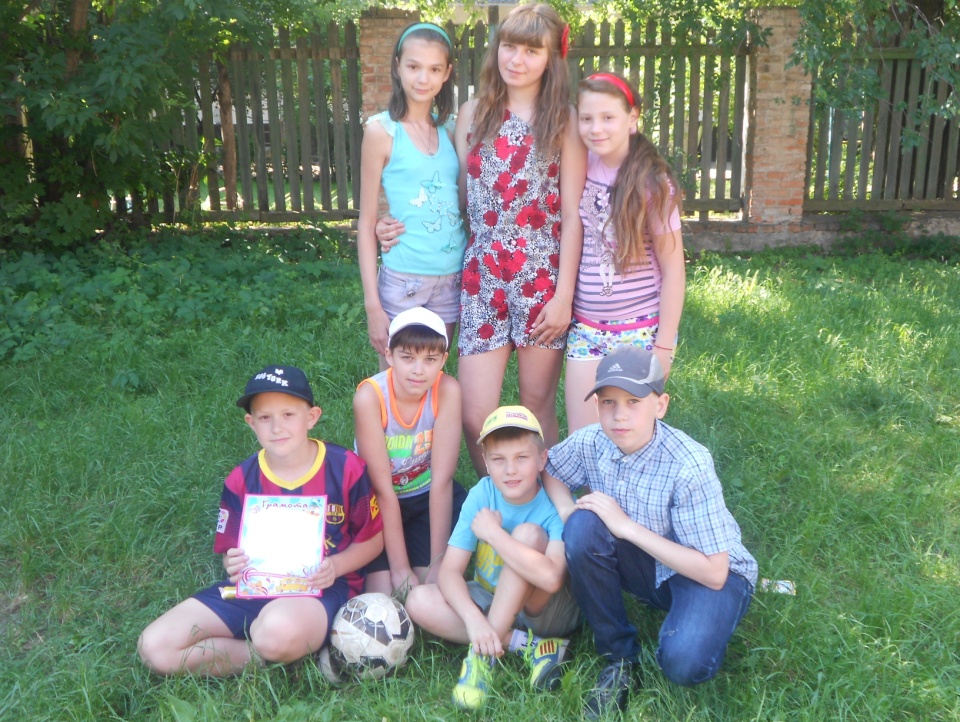 Учні загонів:«Богатирі», «Smile», «Усмішка»,чудово провили цей деньна свіжому повітріприймаючи участь у багатьохрізноманітних змаганнях.